Eksperyment „Jajko w butelce”Dzień dobry! Dzisiaj przychodzimy do Państwa z ciekawym eksperymentem,  który z łatwością można wykonać w domu. Jak myślicie Państwo, czy uda się zmieścić jajko do butelki, której otwór jest mniejszy od średnicy jajka? Znalazłam w sieci pomysł na takie zadanie i postanowiliśmy to sprawdzić w domowych warunkach.Będziemy potrzebować:
– jajko ugotowane na twardo obrane ze skorupki
– szklana butelka
– zapałkiCzy pozwalają Państwo dzieciom samodzielnie obierać jajka? Jeśli nie zachęcamy do spróbowania – zdziwicie się Państwo, jak świetnie im to wyjdzie i przy okazji dzieci będą miały świetną okazję, by poćwiczyć palce u dłoni.Zaczynajmy! Wybierzmy butelkę, której otwór jest mniejszy od jajka. Można do tego użyć dużej butelki po napoju. Jeśli wybierzecie Państwo podobnej wielkości butelkę musicie użyć do eksperymentu długich zapałek, jeśli wybierzecie mniejszą możecie korzystać ze standardowych zapałek. Przebieg eksperymentu: Rodzic zapala zapałkę i umieszcza ją w butelce, której otwór szybko zatyka jajkiem. Co się stanie? Zobaczycie sami!Dlaczego jajko „powinno” zostać wessane do środka:Zapałka ogrzewa cząsteczki powietrza w butelce, przez co odsuwają się od siebie i nieco powietrza uchodzi z butelki. Gdy płomień gaśnie, cząsteczki powietrza się ochładzają i zbliżają do siebie. W normalnych warunkach powietrze z zewnątrz dopełniłoby butelkę, jednak na przeszkodzie stoi jajko. Ciśnienie powietrza na zewnątrz butelki jest tak duże, że wciska jajko do wewnątrz.Przy wrzuceniu do butelki małej zapałki wessać może tylko pół jajka,  a przy długiej jajko może ulec rozpadowi. Zachęcamy jednak do wykonania tego prostego eksperymentu i koniecznie o podzielenie się z nami wrażeniami i efektami pracy.Pozdrawiamy serdecznie,Julia Greiser i Rafał Sowa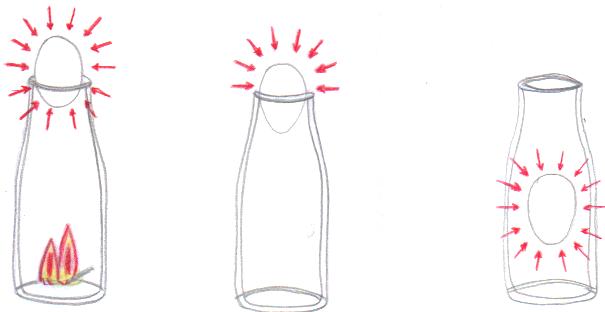 